Publicado en Valencia el 19/02/2024 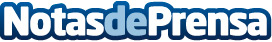 Canapé Colchón Valencia: innovación y calidad en el descansoEn el competitivo mercado del descanso, Canapé Colchón Valencia se distingue por su dedicación a ofrecer soluciones de alta calidad y económicas en colchones y canapés. Con una fuerte presencia tanto en Valencia como en el ámbito online a través de su página web, esta empresa se especializa en la venta de canapés en liquidación y ofertas excepcionales en colchonesDatos de contacto:Canapé Colchón ValenciaAlmacén y distribución de Canapés abatibles y colchones.633 782 066Nota de prensa publicada en: https://www.notasdeprensa.es/canape-colchon-valencia-innovacion-y-calidad Categorias: Nacional Valencia Hogar Mobiliario http://www.notasdeprensa.es